AVISO DE PRIVACIDAD INTEGRAL UNIDAD DE ACCESO A LA INFORMACIÓNINSTITUTO TECNOLÓGICO SUPERIOR DE COSAMALOAPAN, MEJOR CONOCIDO COMO ITSCO, CON DOMICILIO EN AVENIDA TECNOLÓGICO S/N, COLONIA LOS ÁNGELES, COSAMALOAPAN, VER. C.P. 95400 EN LA ENTIDAD DE VERACRUZ, PAÍS MEXICO, ES EL RESPONSABLE DEL TRATAMIENTO DE LOS DATOS PERSONALES QUE NOS PROPORCIONE, LOS CUALES SERÁN PROTEGIDOS CONFORME A LO DISPUESTO POR LA LEY 316 DE PROTECCIÓN DE DATOS PERSONALES EN POSESIÓN DE SUJETOS OBLIGADOS PARA EL ESTADO DE VERACRUZ, Y DEMÁS NORMATIVIDAD QUE RESULTE APLICABLE.FINALIDADES DEL TRATAMIENTO DE INFORMACIÓN EN EL INSTITUTO TECNOLÓGICO SUPERIOR DE COSAMALOAPANLos datos personales que recabamos de usted, los utilizaremos para las siguientes finalidades: Registro y atención de Solicitud de Acceso a la Información Pública, incluida la asesoría y orientación, la verificación del cumplimiento de requisitos legales, la realización de trámites internos; Substanción de quejas y del Recurso de Revisión derivadas de la atención a Solicitudes Información Pública; Registro y seguimiento a capacitaciones; Cumplimiento a la publicación de la información en las obligaciones de transparencia previstas en la Ley General y la Ley Local de transparencia; Generación y emisión de informes para Organismos Garantes, listas y constancias; y la realización de eventos. De manera adicional, utilizaremos su información personal para las siguientes finalidades que no son necesarias, pero que nos permiten y facilitan brindarle una mejor atención: estadísticos, de comunicación institucional, generación de informes institucionales. En caso de que no desee que sus datos personales sean tratados para las finalidades adicionales, usted puede manifestarlo mediante escrito libre que deberá presentar ante la Unidad de Transparencia del ITSX o al correo electrónico al buzón: uai@itsx.edu.mxDATOS PERSONALES RECABADOSPara las finalidades antes señaladas se solicitan  los siguientes datos personales: Nombre del titular o de su representante legal, sexo, edad, teléfono, fecha de nacimiento, lugar de nacimiento, correo electrónico y grado académico.FUNDAMENTO LEGALEl fundamento para el tratamiento de datos personales y transferencia son los artículos139, 140, 141 y demás aplicables de la Ley 875 de Transparencia y Acceso a la Información Pública para el Estado de Veracruz de Ignacio de la Llave.AVISO DE PRIVACIDAD INTEGRAL UNIDAD DE ACCESO A LA INFORMACIÓNTRANSFERENCIA DE DATOS PERSONALES.Si usted no manifiesta su negativa para dichas transferencias, se entenderá que ha otorgado su consentimiento. En caso contrario puede manifestarlo mediante escrito libre o correo electrónico: utitsco@gmail.comDERECHOS ARCOUsted tiene derecho a conocer qué datos personales se tienen de usted, para qué se utilizan y las condiciones del uso que les damos (Acceso). Asimismo, es su derecho solicitar la corrección de su información personal en caso de que esté desactualizada, sea inexacta o incompleta (Rectificación); que la eliminemos de nuestros registros o bases de datos cuando considere que la misma no está siendo utilizada conforme a los principios, deberes y obligaciones previstas en la ley (Cancelación); así como oponerse al uso de sus datos personales para fines específicos (Oposición). Estos derechos se conocen como derechos ARCO.Para el ejercicio de cualquiera de los derechos ARCO, usted podrá presentar solicitud por escrito ante la Unidad de Transparencia de este Instituto Tecnológico, formato o medio electrónico, mismo que deberá contener:El nombre del titular y su domicilio o cualquier otro medio para recibir notificaciones; Los documentos que acrediten la identidad del titular, y en su caso, la personalidad e identidad de su representante.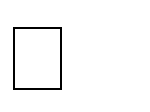 De ser posible, el área responsable que trata los datos personales;La descripción clara y precisa de los datos personales respecto de los que se busca ejercer alguno de los derechos ARCO, salvo que se trate del derecho de acceso;La descripción del derecho ARCO que se pretende ejercer, o bien, lo que solicita el titular, yAVISO DE PRIVACIDAD INTEGRAL UNIDAD DE ACCESO A LA INFORMACIÓNEn caso de solicitar la rectificación, adicionalmente deberá indicar las modificaciones a realizarse y aportar la documentación oficial necesaria que sustente su petición. En el derecho de cancelación debe expresar las causas que motivan la eliminación. Y en el derecho de oposición debe señalar los motivos que justifican se finalice el tratamiento de los datos personales y el daño o perjuicio que le causaría, o bien, si la oposición es parcial, debe indicar las finalidades específicas con las que se no está de acuerdo, siempre que no sea un requisito obligatorio.La Unidad de Transparencia responderá en el domicilio o medio que el titular de los datos personales designe en su solicitud, en un plazo de 15 días hábiles, que puede ser ampliado por 10 días hábiles más previa notificación. La respuesta indicará si la solicitud de acceso, rectificación, cancelación u oposición es procedente y, en su caso, hará efectivo dentro de los 15 días hábiles siguientes a la fecha en que comunique la respuesta.DATOS DE LA UNIDAD DE TRANSPARENCIA Domicilio: Av. Tecnológicos s/n, Col. Los Ángeles, c.p. 95400, Cosamaloapan, Ver.Teléfono: (288)8823100, (288)8820333, (288)824461, (288)8824462.Correo electrónico institucional: utitsco@gmail.comCAMBIOS AL AVISO DE PRIVACIDADEn caso de realizar alguna modificación al Aviso de Privacidad, se le hará de su conocimiento mediante un aviso en la página Oficial del Instituto Tecnológico Superior de Cosamaloapan www.itsco.edu.mx__________________________                      ____________________________________                 Fecha                                                                   Nombre y firmaDestinatario  de  los  DatosPersonalesPaís(Opcional)FinalidadIVAIMéxicoRecurso de Revisión, Estadisticas.INAIMéxicoRecurso de Inconformidad, EstadisticasOrgano Interno de control en la secretaria de educaciónMéxicoAtención a solicitud de información en caso de Procedimientos de Determinación de Responsabilidad y otros contemplados en las LeyesOrganismos Fiscalizadores Federales y LocalesMexicoAtención a Revisiones y Auditorias, solventación de Observaciones